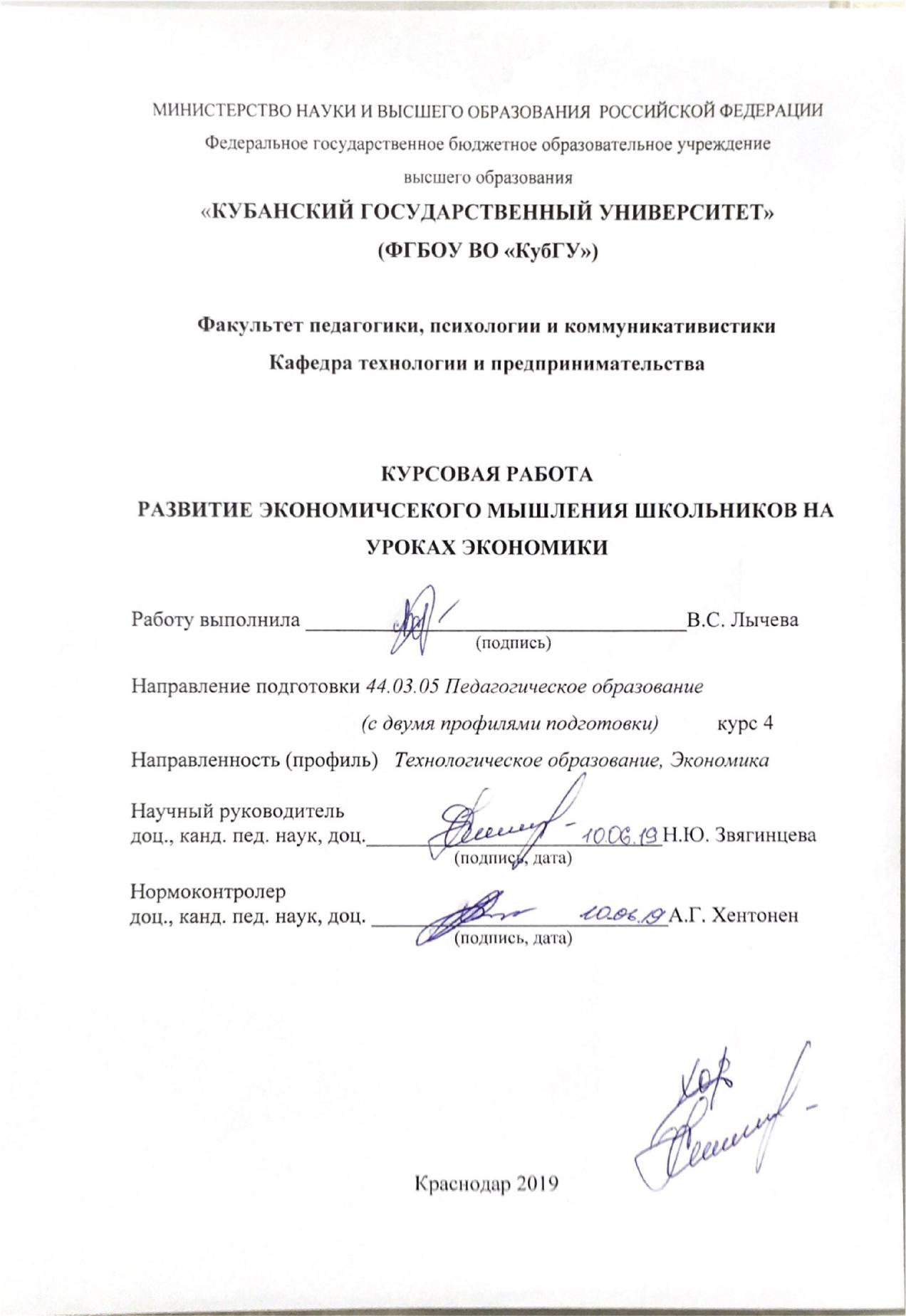 СОДЕРЖАНИЕВведение………………………………………………………………………..….31 Теоретические аспекты развития экономического  мышления учащихся в 10-11 классах ……………………….……………..............................................51.1 Формирование экономического мышления ……...................................51.2 Психолого-педагогические особенности старшеклассников …...…......112  Методический подход к преподаванию экономики…...………..…………..162.1 Особенности методики преподавания на уроках экономики………….162.2 Актуальные проблемы повышения эффективности преподавания экономики………………………………. ……..…………………...……...21Заключение……………………………………………………….……................29Список использованных источников……………….………….…………….....31ВВЕДЕНИЕДля понимания сути экономики и всей сложности отношений необходимо предварительно уяснить, что лежит в основе этих отношений. Основой их являются человеческие потребности: это стержень всякой человеческой деятельности и, прежде всего труда, а отсюда и экономики. Уже в глубокой древности пришли к пониманию необходимости осмысления хозяйственной жизни. Хозяйственная нужда надвигается на нас как неумолимая необходимость, от которой нельзя уйти, не уходя от самой жизни. Экономика изначально тяготеет над человеком и человечеством. Без экономического образования ныне вряд ли возможно управлять делами государства. Речь идет не о профессиональном знании современной экономики во всех ее узкоспециальных проблемах, а хотя бы об общем знакомстве с макроэкономикой и ее основополагающих принципах. Экономика являет собой одну из сложнейших систем в жизни общества: она включает в себя совокупность хозяйственных процессов, которые совершаются в обществе на основе сложившихся отношений собственности и организационно-правовых форм. Экономическая жизнь есть социальный процесс, в котором люди выступают и в качестве непосредственных деятелей конкретного хозяйства, и опосредованно в качестве "частей" общехозяйственного организма. Экономическое мышление и экономическая практика не просто взаимодействуют, но взаимопроникают. Мышление, реализуясь в практике, отрицает себя, преобразуется в инобытие. Практика, формируя мышление, реализуется в нем, осуществляя переход типа: потребительная стоимость-экономическая деятельность – экономическое мышление. Формирование экономического мышления необходимо для того, чтобы люди были способны принимать наиболее эффективные хозяйственные решения.Экономическая теория воспитывает экономическое мышление, также расширяет кругозор, облегчает путь к достижению делового успеха. Выше сказанное обусловливает актуальность данного исследования.Объектом исследования является процесс обучения экономике, предметом процесс формирования экономического мышления учащихся при обучении экономике в школе. Предмет исследования. Процесс формирования экономического  мышления школьников на уроках экономики. В соответствии с объектом и предметом исследования нами была поставлена гипотеза: развитие экономического мышления школьников на уроках экономики при помощи методической разработки согласно требованиям государственного стандарта общего образования.Цель: выявить специфику развития экономического мышления учащихся при обучении экономике в школе в 10-11 классах.В соответствии с целью и гипотезой были намечены следующие задачи исследования:На основе анализа, имеющейся литературы раскрыть сущность понятия «экономическое мышление».Исследовать психолого-педагогические способности старшеклассников.Изучить проблемы школьного экономического образования.При написании курсовой на данных этапах использовался аналитический метод, т.е. теоретический анализ психолого-педагогической и методической литературы.Курсовая работа состоит из двух глав, заключения, используемой литературы, приложений. Курсовая работа изложена на 32 страницах и включает введение, основные главы, заключение, список использованных источников и приложение.1 Теоретические аспекты развития экономического мышления учащихся в 10-11 классах1.1 Формирование экономического мышленияЭкономический образ мышления – это знание и понимание рыночных отношений и течений. Это определение понятий как благо, товар и услуги, потребитель и производитель, спрос и цена связь их между собой и их влиянии друг на друга. Однако, понимание настоящего без прошлого чревато ошибками. По словам Гёте, историческую хронику пишет тот, кому важно настоящее. Для более глубокого изучения экономической теории важно знать её генезис, т.е. происхождение, возникновение, процесс образования и становления как науки [20].Для того чтобы глубже изучить и раскрыть тему данной курсовой необходимо провести анализ понятийного аппарата. Сначала раскроем суть понятия "мышление". Мышление - психический процесс отражения действительности, высшая форма творческой активности человека [15].  Экономическое мышление – диалектическое сочетание и взаимодействие экономических знаний, идей, теорий, концепций, категорий и законов в субординированной экономической системе. Из представленных определений можно выделить общее и различное. Общим будет являться то, что мышление это процесс деятельности индивида. Отличие: по мнению В.П. Зинченко мышление высшая форма творческой активности мышления, по мнению А.В. Петровского характеризуется обобщенным и опосредованным отражением действительности. На основе сравнительного анализа за фундаментальное определение можно взять определение из Современного энциклопедического словаря Вечканова Г.С., Вечкановой Г.Р..Так как оно является более точным, конкретизированным, раскрывает сущность понятия экономического мышления.Определение экономического образа мышления можно представить как подход к рассмотрению тех или иных проблем и процессов в экономике. С другой стороны экономический образ мышления – это знание и понимание рыночных отношений и течений, альтернативной стоимости, кривых спроса и предложения [20].К. Маркс говорил, о том, что экономика в жизни общества имеет исключительную значимость. И именно поэтому необходимо обладать экономическим образом мышления [24]Различают две линии развития экономического мышления: обыденное и научное. В основе обыденного мышления лежит повседневный опыт, научного мышления - экономические знания. Выделяются опосредованное и неопосредованное направления воздействия на формирование экономического мышления. Первое предусматривает обогащение экономической жизни, второе - сводится к непосредственному воздействию на экономическое мышление. Оба направления тесно взаимосвязаны: их конечные цели совпадают. Отличия между этими направлениями состоят лишь в конкретных путях и методах формирования экономического мышления [6].Экономическое мышление должно характеризовать: способность познавать, обобщать принципиально новые процессы и явления, мыслить категориями современной экономической науки, применяя ее достижения на практике, использовать приобретенные знания о функционировании рынка труда. Сформировать такое мышление, значит создать интеллектуальную основу экономической культуры, а также предпосылку для поднятия ее на качественно новый уровень По мнению О.Ю. Мазановой "экономическое мышление"- это процесс, интеллектуальное свойство, способность человека отражать, осмысливать экономические явления, познавать их сущность, усваивать и соотносить экономические понятия, категории, требования экономических законов с реальностью и соответствующим образом строить свою экономическую деятельность. При этом экономическое образование и воспитание являются важным фактором формирования экономического мышления [13].Экономическое мышление формируется в двух направлениях. С одной стороны, происходит непосредственное мысленное воспроизведение людьми экономических отношений с другой – идет процесс усвоения и мыслительной переработки накопленных обществом экономических знаний по учебникам, статьям, научным трудам [13].В первую очередь изучение экономики в общеобразовательной школе призвано способствовать формированию у школьников целостной картины экономического поведения людей и представления об экономической сфере общества [13].Необходимо сказать, что развитие экономического мышления является главным путем социализации личности. Поскольку  каждый знает, что именно школа призвана обучать и воспитывать подрастающее поколение с учетом экономической перспективы, т.е. готовить учеников к адекватному восприятию общества и производства. Новое поколение должно уметь экономически мыслить. В настоящее время экономика стала одним из предметов, который отвечает задаче социализации [21].Также необходимо разграничить такие понятия как "экономическое мышление" и "экономический образ мышления". Экономический образ мышления - это знание и понимание рыночных отношений и течений, альтернативной стоимости, кривых спроса и предложения и т.д. Т.е. знание теории и применение на практике. Экономическое мышление – способность человека осмысливать экономические явления, умение мыслить категориями современной экономической науки. Т.е. умение осмысливать экономические явления.Единого определения понятия «экономическое воспитание», а также сопряженных с ними терминов «экономическое мышление», «экономическое сознание», «экономическое поведение», «экономическое мировоззрение» в научной литературе также нет. В качестве примеров можно привести несколько определений экономического воспитания: «Экономическое воспитание - это передача учащимся опыта планирования, финансирования, учета и распределения продуктов труда» (А.Б. Райзберг); «…экономическое воспитание предполагает прежде всего преодоление всех отрицательных черт житейского, обыденного ненаучного экономического сознания» (Ю.И. Палкин); «экономическое воспитание - систематическое вооружение членов общества экономическими знаниями, формирование у них умений и навыков, потребностей хозяйствования в соответствии с принципами и нормами коммунистической морали (И.В. Гребенников, Л.В. Ковинько); «…экономическое воспитание предполагает выработку у людей заинтересованного подхода к делу, умение не просто экономически грамотно мыслить, а мыслить по государственному, давать общественно значимую оценку тому или иному экономическому явлению, техническому нововведению, своему личному труду и т.п. … оно придает мышлению идейную и практическую направленность» (В.Д. Попов) и др. Таким образом, под экономическим воспитанием понимается систематическое усвоение экономических знаний, формирование у членов общества умений, навыков, потребностей хозяйствования в соответствии с социально-экономическими принципами и нормами, утвердившимися в данном обществе. В этом контексте основной целью экономического воспитания можно считать выработку определенного экономического поведения, позволяющего гражданину быть эффективным потребителем.В ходе изучения литературы и её анализа можно согласиться со многими высказываниями, например, из аннотации Черемной Н. Г. "Формирование экономического мышления как средства социализации личности учащихся" можно выделить следующее: суть экономического обучения и воспитания заключается в приобретении навыков экономического мышления, в выработке самодисциплины, в осознании необходимости самоорганизации; экономическое мышление - это, прежде всего, умение принимать рациональные решения, т. е. действовать в ситуации выбора, сознавая собственную ответственность за него (ведь с детства человек должен решать проблему выбора: с какого урока начать домашнее задание, какую книгу читать, с кем дружить, как постоять за свое человеческое достоинство и т.д.).Таким образом, действительно, развивая экономическое мышление учащихся, школа способствует их социализации. Формируя экономический способ мышления отдельного ученика, его экономическую культуру, в конечном счёте, создается фундамент благосостояния общества в целом. Как сказал Бернард Шоу, "экономика" - это умение пользоваться жизнью наилучшим образом [20].В экономическом образовании  необходим компетентный подход, т.е. подход, при котором в качестве результата рассматривается способность человека действовать в различных проблемных ситуациях. В формировании экономически мыслящего человека должно участвовать развивающее и личностно-ориентированное обучение, которое осуществляется через урочную учебную деятельность, факультативную учебную деятельность, внеурочную и внеклассную деятельность [20]. Общеизвестно, что всякое обучение воспитывает, как всякое воспитание обучает. В полной мере это относится и к вопросу о взаимосвязи экономического образования и воспитания. Важнейшая специфическая задача экономического образования - раскрытие содержания экономических понятий, категорий, законов. Цель же экономического воспитания шире: формирование на основе усвоенных знаний нового, рационального отношения к труду и общественной собственности. Оно предполагает выработку у людей заинтересованного подхода к делу, умение не просто экономически грамотно мыслить, а мыслить по-государственному, давать общественно значимую оценку тому или иному экономическому явлению, техническому нововведению, своему личному труду и т.п. Экономическое образование - это процесс передачи людям и усвоения ими экономических знаний, умений и навыков экономического мышления. Экономическое воспитание формирует отношение к таким знаниям, направлено на их глубокое усвоение, осмысление, превращение в убеждения и поступки людей. Оно придает мышлению идейную и практическую направленность. Экономическое образование формирует преимущественно систематизированные, теоретические взгляды, а экономическое воспитание - убеждения, мотивы, установки, ценностные ориентации личности. Тесно связанные между собой, экономическое образование и воспитание формируют у людей рационально-экономические духовные качества. Сплав знаний, убеждений и поступков человека образует его новые качества - идейность и сознательность, обеспечивая единство в развитии и взаимном обогащении экономического мышления, практических навыков экономической деятельности и соответствующих социально-психологических качеств личности.За последнее десятилетие настолько изменилось экономическое состояние общества, обусловленное применением высоких технологий, что старые качественные характеристики выпускников, связанные со знанием фактологического материала, стабильностью рабочего места, привязанностью работника к выполнению одних и тех же функций в течение всей своей профессиональной жизни, подвергаются сомнению. На смену им приходят иные качества личности, определяющей лицо общества XXI века: гибкость, мобильность, умение ориентироваться в информационном пространстве, работать в команде и заинтересованность в приумножении ценностей фирмы и всего общества в целом.  Как определяет федеральный стандарт образования, выпускники школы должны получить опыт  работы с источниками экономической информации, критического осмысления информации, формирования собственных заключений и оценочных суждений, анализа общественных явлений, освоения типичных экономических ролей и написания творческих работ [19].Итак, в данном параграфе были раскрыты такие понятие как мышление, экономическое мышление, экономический образ мышления. Чем эти понятия отличаются друг от друга, были проанализированы несколько подходов различных авторов на данные определения. 1.2 Психолого-педагогические особенности старшеклассниковСтаршеклассник вступает в новую социальную ситуацию развития сразу же при переходе из средней школы в старшие классы. Эту ситуацию характеризуют не только новые коллективы, но и направленность на будущее: на выбор профессии, образа жизни. В этот период основное значение приобретает ценностно-ориентационная активность. Она связывается со стремлением к автономии, правом быть самим собой.Ранняя юность - это решающий возраст формирования мировоззрения. Разумеется, основы мировоззрения закладываются гораздо раньше. Это начинается с практического усвоения определенных нравственных привычек, установок, симпатий и антипатий, которые затем осознаются и отливаются в принципы поведения. Однако только на относительно высокой стадии развития личности у нее возникает потребность свести эти принципы в определенную целостную систему, позволяющую не только понять окружающий мир, но и оценить его, определить свое к нему отношение [4].В условиях рыночной экономики каждый человек должен уметь отстаивать свою позицию, экономически мыслить. Изучение основ экономики в школе способствует начальному формированию данных умений.Старшеклассники - это потенциальные потребители услуг современного рынка, поэтому обучение экономике на данном возрастном этапе развития необходимо. Выработка мировоззрения не сводится к познаваемой активности. Центральное место в этом процессе занимает решение социально-экономических проблем, чаще всего они группируются вокруг вопроса о смысле жизни.Как подчеркивает  И.С. Кон, "…современная психология ставит вопрос об автономии выросших детей конкретно, разграничивая поведенческую автономию (потребность и право самостоятельно решать лично его касающиеся вопросы), эмоциональную автономию (потребность и право иметь собственные привязанности, выбираемые независимо от родителей), моральную и ценностную автономии (потребность и право на собственные взгляды и фактическое наличие таковых)…" [4].Важнейшее психологическое новообразование данного возраста - умение школьника составлять жизненные планы, искать средства их реализации и изучение экономики в рамках школы в определенной степени помогает этому. Зная основы экономики, старшеклассник задумывается купить товар или же пойти в соседний магазин и приобрести тот же товар, но дешевле; он знает, что не предложение товара формирует цену, а спрос на него.Общие мировоззренческие поиски заземляются и конкретизируются в жизненных планах. В этот относительно короткий срок необходимо создать жизненный план – решить вопросы, кем быть (профессиональное самоопределение), и каким быть (личностное и моральное самоопределение). Старшеклассник должен не просто представлять себе будущее в общих чертах, а осознавать способы достижения поставленных жизненных целей.Жизненный план – широкое понятие. Он охватывает всю сферу личного самоопределения - моральный облик, стиль жизни, уровень притязаний, род занятий и т.д.Поиски смысла жизни, своего места в этом мире могут стать особенно напряженным. Возникают новые потребности интеллектуального и социального порядка, удовлетворение которых станет возможным только в будущем.Но не у всех старшеклассников этот период оказывается напряженным. Наоборот, некоторые из них плавно и постепенно продвигаются к переломному моменту в своей жизни, а затем относительно легко включаются в новую систему отношений. Они больше интересуются общепринятыми ценностями, в большей степени ориентируются на оценку окружающих, опираются на авторитет. У них, как правило, хорошие отношения с родителями, а учителям они практически не доставляют хлопот.Возникающая потребность в самоопределении не только влияет на характер учебной деятельности старшеклассника, но иногда и определяет ее. Отказ от изучения одного предмета в пользу другого, с одной стороны, это проецирование себя в будущее, профессиональная ориентация, но, с другой - это невыполнение требований общей образовательной программы учебного заведения, почва для конфликтов. "В целом такая установка более "взрослая", но нередко при этом проявляется довольно примитивный практицизм и техницизм, в частности недооценка гуманитарных дисциплин, так как они "в дальнейшем не понадобятся" [10].В этот период старшеклассники начинают строить жизненные планы и сознательно задумываться над выбором профессии. Только очень целеустремленные и по-настоящему увлеченные люди 15-17 лет сохраняют верность призванию на пути дальнейшего профессионального становления, личностного самоопределения, которое тесно связано с типом учебного заведения  [6].Изучение экономики в школах затрагивает такие проблемы, как равновесие на рынках товаров и услуг, потребительский выбор, уровень инфляции и т.п. Старшеклассник начинает понимать связь между ограниченными ресурсами и безграничными потребностями; что продавцу выгоднее повысить цену, нежели понизить ее и т.д.
Большинство старших школьников к окончанию школы самоопределяется в будущей профессии. У них складываются профессиональные предпочтения, которые, однако, не всегда являются достаточно продуманными и окончательными. Индивидуальные различия здесь бывают еще большими, чем в нравственном выборе. Некоторые дети уже к концу подросткового возраста твердо знают, кем они станут, когда они ее фактически приобретают. Ранний или поздний выбор профессии, как правило, не сказывается на профессиональных успехах; они могут быть значительными или незначительными от того, насколько рано или поздно происходит окончательное профессиональное самоопределение [14].Определенность выбора профессии и его устойчивость рассматривается М.Р. Гинзбургом как два параметра "определенности будущего", которая в свою очередь является одним из основных показателей, характеризующих смысловое будущее старшеклассника. Второй показатель - "валентность " - объединяет ценностную насыщенность эмоциональной привлекательности и активности смыслового будущего Основным предметом учебной деятельности старшеклассника является структурная организация, компенсирование, систематизация индивидуального опыта за счет его расширения, дополнения, внесенной новой информации. Развитие самостоятельности, творческого подхода к решениям, умение принимать такие решения, анализировать существующие и критически их осмысливать также составляет содержание учебной деятельности старшеклассника. У старшеклассника складывается особая форма учебной деятельности. Она включает элементы анализа, исследования в общем контексте некоторой уже осознанной либо осознаваемой как необходимость профессиональной направленности, личностного самоопределения. Для старшего школьника возрастает авторитет родителей, которые учувствуют в самоопределении старшеклассника.Старший школьник включается в новый тип ведущей деятельности – учебно - профессиональную, правильная организация которой определяет его отношение к труду. Человек учится не только ради самого учения, а для чего-то более значимого для него в будущем, что в наибольшей степени проявляется в студенческом возрасте [8].Старшие школьники лучше осознают свое отношение к учению, причины, побуждающие их учиться. В связи с высоким уровнем самокритичности, старшие школьники, анализируя условия, мешающие учиться, указывают на проявление у них таких отрицательных черт характера, как лень, безволие, неумение организовать свое время и самоконтроль, настроение. Т.е. свое отношение к учению учащиеся связывают с присущими им  индивидуальными   психическими  особенностями [5].А.П. Сидельниковский считает, что экономическое мышление школьников, как и их сознание, развивается в разнообразной трудовой и учебной деятельности. Она опирается ан умения, получаемые в ходе учебной деятельности. Участие в реальных, а не в искусственных ситуациях трудовой иной деятельности, создает условия для реального проявления смекалки, деловитости, расчетливости, оперативности, т.е. тех качеств, которые представляют основу для экономического мышления [17].Итак, в данном параграфе мы раскрыли то насколько важно правильно донести информацию для ребенка. Ведь в дальнейшем знания, полученные в школе необходимы для жизни. Необходимы для человека как математика, русский язык, литература, так и экономика и экономические знания. 2 Методологический подход к преподаванию экономики2.1 Особенности методики преподавания на уроках экономикиМетодика преподавания экономических дисциплин исследует совокупность взаимосвязанных средств, методов, форм обучения экономическим наукам. Отличает данную методику то, что обучение тесно связанно с экономической жизнью государства, общества, каждого человека. Такие знания представляют собой здание экономических терминов, законов экономического развития, а также понимание механизмов работы рыночной экономики, экономических принципов и законов.Для того чтобы ученики познавали не только теоретическую сторону экономических дисциплин, но и их прикладной характер, необходимо использовать наряду с традиционными формами и методами обучения, активные и интерактивные методы обучения, такие как ролевые и деловые игры, навыковые тренинги, проблемные ситуации.Сбалансированное использование методов важное условие эффективности методики преподавания экономических дисциплин. Особенностью методики  преподавания экономических дисциплин является также широкое привлечение данных статистики, фактов и цифр, позволяющих раскрыть не только отдельные стороны экономических процессов и явлений, но и выработать для обучающихся правила поведения в условиях рыночной экономики. Представленные факты должны быть проверены, доказуемы но при этом они могут вызывать сомнения у студентов, что позволит использовать проблемные методы обучения, такие как мозговой штурм, круглый стол, дискуссии.С 2005 года экономика является профильным предметом в старших классах. За основу обеспечения содержания экономического образования взяты принципы экономического мышления, разработанные авторским коллективом под руководством И.В. Липсица. На сегодняшний день на основе достигнутых результатов можно говорить о сложившейся системе преподавания этой науки. Использование разнообразных форм обучения дает возможность проявить творчество, индивидуальность и в то же время, что особенно важно, сделать процесс познания экономики интересным, доступным. Главное - говорить ученику о сложном мире экономики на языке ему понятном. Поэтому приоритет закрепляется за такими формами, которые интересны, эффективны в плане познавательного и личностного развития, действенны и значимы для детей, способствуют саморазвитию личности, проявлению его «Я».Как правило, используются следующие подходы к преподаванию экономики в школе:Профессионально-ориентированный подход, делает акцент на преподавание бизнес – ориентированных дисциплин, однако концентрация только на этом подходе, чревата  излишним насыщением рынка труда в будущем менеджерами, экономистами.  Культурно-функциональный подход, наиболее, на мой взгляд, приемлем для экономического воспитания в массовой средней школе. Главное, что бы выбор оставался за учащимися и их родителями, опыт и потребности которых и формируют социальный заказ образования.Сделать экономику понятной для детей помогают сюжетно - дидактические игры, например: «Бизнес», «Пункт обмена валюты». При подготовке к игре учащиеся выполняют творческие задания. Соединение учебно-игровой и реальной действительности наиболее эффективно для усвоения учащимися сложных экономических знаний.Обучающая игра включает в себя основные виды деятельности человека в характерных аспектах: инструментальный (обучение конкретным навыкам и приемам); межличностный (обучение во время игры межличностному взаимодействию);  гностический (получение во время игры необходимых знаний, формирование определенных способов мышления).Обучающая игра по своей технологии представляет одну из моделей концентрированного обучения. Обучение в процессе игры дает не только выигрыш во времени и повышает уровень удовлетворенности обучающихся образовательным процессом, но и приводит к повышению у них уровня сформированности их учебных умений.Но за счет одной лишь игровой деятельности - свободной, развивающей, мотив которой лежит в процессе, а не в результате - невозможно добиться серьезных результатов в обучении. Поэтому для усвоения экономических знаний и формирования экономического мышления у учащихся целесообразно использовать проблемный метод обучения, являющийся частью современной системы развивающего обучения. В процессе проблемного обучения сочетаются самостоятельная поисковая деятельность учащихся с усвоением готовых знаний.Логические и арифметические задачи, кроссворды, решаемые учащимися на уроках экономики, оживляют путь познания сложных экономических явлений. Они сочетают в себе элементы проблемности и занимательности, вызывают напряжение ума, развивают фантазию, воображение и логику рассуждений, что способствует формированию экономического мышления у учащихся.В зависимости от специфики класса и сложности конкретной темы выбираются и форма подачи материала: индуктивная или дедуктивная. Давно замечено, что успешность подростка - это отношение человека к возможностям собственного познания и преобразования природы, самого себя. Обеспечить реализацию данного критерия можно, используя метод проектов.В современной педагогике метод проектов используется наряду с предметным систематическим обучением как компонент системы продуктивного образования. Поэтому в программе «Экономика» предусмотрено около 10 процентов учебного времени на выполнение проектной работы. Работу учащихся по методу проектов строится как индивидуальная самостоятельная работа, так и групповая. Это позволяет учащимся приобретать коммуникативные навыки и умения. При этом учащиеся сами выбирают себе группу единомышленников, распределяют обязанности. Проекты по курсу «Экономики» - это комплексный процесс. Проекты создаются по самым разным отраслям человеческой деятельности. Благодаря этому учащиеся знакомятся с «взрослыми» проблемами, приобретают навыки решения актуальных вопросов современности, связанных с технологией, психологией, безопасностью человека и природы, экономикой. В процессе выполнения проекта школьники впервые встречают задачи, где нет единственно правильного решения. Поэтому со временем снижается боязнь ошибочных действий, которые могут снизить оценку. Появляется желание конструктивно разобраться в проблеме, чтобы избавиться от существующих недостатков и добиться желаемого результата.	Проекты экономической тематики неизменно становятся дипломантами школьной научно-практической конференции. Темы докладов: «Кредиты», «Как заставить работать деньги», «Что такое паевые инвестиционные фонды» не оставляют равнодушной даже взрослую аудиторию. Широкие возможности для проектной деятельности открывают информационные технологии. Ведь благодаря компьютерной технике учащиеся способны создавать красиво и правильно оформленные проекты, выполняют презентации, создают почти профессиональную рекламу продукции. Изучение возможностей текстового редактора осуществляется на примерах оформления справок, резюме и трудовых соглашений. При этом особое внимание уделяется созданию и работе с готовыми шаблонами документов. Составление финансовых документов, отчетов и разработка бизнес-плана в курсе «Экономики» совпадает со знакомством с правилами работы в электронных таблицах.Это дает возможность учащимся глубже понять практическое значение электронных таблиц, как удобной формы хранения, редактирования и обработки числовой и текстовой информации. Вычисления валового внутреннего продукта, производительности труда, себестоимости и цены продукта, нормы прибыли и т.д. основываются на использовании абсолютной и относительной адресации, введении формул, статистических и финансовых функций. Все предлагаемые задачи - это описание экономической проблемы или ситуации, которую нужно разрешить, т.е. учащиеся самостоятельно выбирают план решения и формируют структуру электронной таблицы.Умение анализировать экономические показатели предусматривает развитие навыков работы с графиками, которые облегчают восприятие числовых данных. Но чтобы построить график, часто недостаточно знать только правила построения, его нужно прежде представить в своем воображении, т.е. мысленно создать его образ, что служит основой для развития практического мышления.Знакомство с различными способами работы с изображением (в графическом и текстовом редакторах) позволяют учащимся попробовать свои силы в создании проекта рекламы, показать знание целей экономической рекламы, особенностей оформления, значение текста, продемонстрировать свой творческий потенциал и индивидуальность.В целом, эта методика: расширяет опыт применения информационных технологий, интегрирует теоретическое (знание правил работы с компьютерным приложением) и практическое мышление учащихся (понять проблему, поставить цель, сформулировать задачу, получить и проверить результат); помогает профессиональному самоопределению, развивает функциональную экономическую грамотность и эрудицию учащихся.	2.2 Актуальные проблемы повышения эффективности преподавания экономикиШкольная экономика из года в год перекочевывала в учебные планы школ на правах регионального компонента. Это продолжалось вплоть до принятия в марте 2004 года нового ФК ГОСТ, в котором этот предмет приобрел федеральное значение. В соответствии с рекомендациями Министерства образования РФ в 1999 году на преподавание экономики как регионального компонента в средней школе отводилось два часа, а после приобретения федерального значения (базовый уровень) - только час. Статус учебной дисциплины улучшился, а фактическое положение - нет. Такая ситуация формирует новые особенности, усугубляя уже имеющиеся проблемы преподавания экономики на школьном уровне. По мнению Л.Н. Будахиной, здесь можно выделить несколько ключевых проблем [2].Во-первых, наличие противоречия, возникающего между основными задачами модернизации образования: повышение качества образования через формирование социально-общественных компетентностей выпускников и созданными для этого условиями. В качестве примера можно привести основные компетентности, которые обозначены в документах стратегического развития общего образования и должны быть сформированы у выпускника после окончания 11-ого класса школы [2].В результате изучения экономики на базовом уровне ученик должен. Знать/понимать функции денег, банковскую систему, причины различий в уровне оплаты труда, основные виды налогов, организационно-правовые формы предпринимательства, виды ценных бумаг, факторы экономического роста. Уметь: приводить примеры факторов производства и факторных доходов, общественных благ, внешних эффектов, глобальных экономических проблем; описывать действие рынка, основные формы заработной платы и стимулирования труда, инфляцию, основные статьи госбюджета России, экономический рост; объяснить взаимовыгодность добровольного обмена, причины неравенства доходов, виды инфляции, причины международной торговли.Во многих вузах России отсутствует система подготовки учителя к экономическому образованию школьников, из-за чего педагоги не способны решить эту задачу. Динамика преобразовательных процессов в стране такова, что даже недавние выпускники вузов оказались недостаточно подготовленными к осуществлению экономического образования учащихся в условиях рынка.Создание такой системы осложняется разнородностью, разноплановостью, фрагментарностью экономического образования, имеющего в своей основе авторские идеи, которые существенно отличаются друг от друга и не позволяют объединить их в целостную систему.	  Отмеченные проблемы, а также отсутствие специальных исследований привели к разработке концептуальных основ и научно-методического сопровождения процесса подготовки учителя к экономическому образованию учащихся начальных классов с учетом особенностей и новых социально-экономических условий.Обновление процесса подготовки учителя к экономическому образованию учащихся невозможно осуществить без анализа следующих ведущих тенденций современной практики: многоступенчатости, открытости и вариативности, поликультурного характера, непрерывности.Для приведения в соответствие с современными требованиями уровня экономической подготовки учителя, его профессиональной готовности в системе подготовки педагогических кадров следует решить комплекс задач.Среди них особенно важны задачи, стоящие перед самим педагогом: ориентация на новую модель экономической подготовки учащихся начальных классов и необходимость педагогического руководства этой работой. Данная модель предполагает определение целей и задач, содержания, форм и методов экономического образования. Под экономическим образованием учащихся понимается  организованная педагогическая деятельность, направленная на развитие экономического мышления и сознания на уровне, соответствующем их возрастным особенностям, на формирование умений и навыков. Как одно из основных требований подготовки учителя выдвигается знание им сущности экономического образования учащихся.За период обучения в школе учащимся необходимо усвоить минимум знаний, овладеть понятиями, помогающими осмыслить происходящие процессы, сознательно включаться в экономические отношения, иметь представление о существовании и действии объективных экономических законов. Полученные знания способствуют осознанной и успешной выработке и закреплению на практике и в процессе разнообразной деятельности соответствующих умений и навыков: планирования, экономии и бережливости, элементарного анализа и счета, контроля и самоконтроля проделанной работы. Первоначальные знания детей позволяют учителю выходить на более высокий уровень образования, формировать экономически значимые качества личности.Педагогическое руководство образованием учащихся предполагает управление процессом формирования основ экономического мышления и сознания. В этих целях необходимо организовывать педагогически целесообразную деятельность и включать в нее школьников, осуществлять контроль за их поведением, анализировать их поступки с целью коррекции в определенных ситуациях. Следовательно, деятельность учителя должна быть ориентирована не только на содержательный компонент экономической подготовки учащихся, но и на решение управленческих задач: диагностических, аналитико-прогностических, целеполагания и конкретизации, конструктивно-проектировочных, организаторских, коммуникативных, контроля и коррекции процесса экономического образования.Использовать приобретенные знания и умения в практической деятельности и повседневной жизни: для получения и оценки экономической информации; для составления семейного бюджета; для оценки собственных экономических действий в качестве потребителя, члена семьи и гражданина Предлагаемые компетентности требуют глубокого осмысления собственных действий, но возможно ли это в условиях 34-часового изложения материала, когда на каждую тему будут отведен только один урок? Какую долю от урока должна составлять практическая часть? Ответы на эти вопросы педагогу придется искать самостоятельно в ходе апробирования нового базисного учебного плана [2].Во-вторых, указанные выше компетентности требуют от выпускника не узких знаний экономики, а широкого понимания социальных явлений, комплексного знания и анализа событий. Чтобы качественно оценить событие и принять правильное рациональное решение, любой человек независимо от его социальной роли должен, прежде всего, овладеть навыками и умениями давать количественную оценку событиям [2]. Если продолжать дальше анализировать проблемы преподавания экономики в школе то, можно выделить еще много проблем такие как:1. Низкий уровень мотивации учащихся к изучению многих предметов и сложность подбора дидактического материала для проведения урока.2. Недостаточно времени для того, чтобы выдать материал, к тому же во многих школах вообще убирают экономику из списка предметов.3. Не каждый педагог согласен с тем, что на уроках нужно использовать инновационные технологии: деловые игры. А зря, поскольку это позволяет еще в школе усвоить основные принципы маркетинга, менеджмента, финансов, что очень полезно в дальнейшей жизни.4. Немало важной проблемой является и то, что студенты, заканчивающие экономический факультет не хотят идти работать в школу.Для того чтобы понять как построен процесс обучения экономики нужно определить на каких принципах основано преподавание экономики.
Принципы таковы: понимание основных экономических концепций важнее, чем знание большого количества фактов; усилия преподавателя должны быть сконцентрированы на том, чтобы помочь учащимся добиться четкого понимания ограниченного числа экономических концепций и их взаимосвязей; учащимся должна быть дана концептуальная схема, помогающая им выработать собственное понимание экономики, и способ мышления, построенный на системном, объективном анализе;
подлинные индивидуальные и социальные преимущества экономической грамотности выявляются лишь в том случае, когда полученные знания можно применить к широкому кругу экономических вопросов, непосредственно связанных с жизнью [7].Эти принципы реализуются посредством интегрирования экономических тем в курсы, преподаваемые в начальной и средней школе (история, экономика домашнего хозяйства и обучение бизнесу и др.) Например, в начальной школе проводятся занятия, цель которых - показать преимущества использования денег при обмене товарами и услугами над бартерным обменом. На следующих ступенях обучения учащиеся знакомятся с применением чеков для оплаты за товары и услуги, более сложным бартерным обменом и феноменом монетарной политики и инфляции [7].Также для повышения эффективности преподавания экономики и для активизации познавательной деятельности школьников необходим следующий комплекс мер:1. В содержании учебного предмета необходимо четко выделить систему знаний и способов получения и переработки информации, умений самоуправления процессом познания.2. В форматах организации учения должен быть увеличен удельный вес самостоятельных работ, усилена самостоятельная поисковая деятельность, осуществлен индивидуальный и групповой подходы к обучению школьников.3. Необходимо оптимально сочетать информационно-репродуктивные и проблемно-поисковые методы обучения, усилив роль последних с тем, чтобы они в большей мере способствовали активизации познавательной деятельности учащихся, формировали познавательную деятельность [13].Таким образом, придание учебно-познавательной деятельности самостоятельного, творческого, активного характера возможно, если энергично и целенаправленно осуществляется совместная учебно-познавательная деятельность учащихся и управляющая ею деятельность учителя, лишенная инертности, стереотипов и направленная на мобилизацию интеллектуальных, нравственно-волевых и физических сил школьников для достижения ими целей обучения, воспитания и развития [13].Развитие экономического мышления и решение других задач, определенных стандартом образования, требует  модернизации системы образования, в общем, и, в частности, педагогических технологий, которые призваны обеспечить новое качество  экономического образования [21].Как можно планировать урок для того, чтобы: тема была усвоена, вызывала интерес у учащихся, задействованы и заинтересованы все ученики.Самый известный способ это - деловая игра. Такая учебная игра используется для решения комплексных задач усвоения нового, закрепления материала, развития творческих способностей, дает возможность учащимся понять и изучить учебный материал с различных позиций (приближенным к жизненным). Деловые игры позволяют учащимся за короткий промежуток времени прожить экономическую ситуацию, пропустить ее через себя, сделать выводы и тем самым получить прочные знания [21].Не менее важной является исследовательская работа учащихся, работа над рефератами и последующее участие в научно-практических конференциях [21].Именно исследовательская деятельность соответствует современным требованиям, предъявляемым к процессу обучения детей. Именно эти методики позволяют организовать обучение путем самостоятельного добывания знаний в процессе решения учебных проблем, способствуют развитию творческого мышления и познавательной активности школьников.Гипотетические моральные дилеммы развивают у старшеклассников способности к суждениям на основе принципа справедливости, нравственности. Моральные дилеммы, как правило, порождают спор в классе, где каждый приводит свои доказательства, что дает возможность подросткам в будущем сделать правильный выбор в жизненных социально-экономических ситуациях [1].Требования моральной дилеммы: иметь отношение к реальной жизни старшеклассников; быть по возможности простой для понимания; быть незаконченной; включать два и более вопроса нравственного содержания; предлагать ан выбор учащимся варианты вопросов, акцентируя внимание на главном: «Как должен вести себя главный герой?» [1].В процессе решения моральных дилемм старшеклассники сознательно усваивают моральные принципы, обогащаясь соответствующими переживаниями, становятся мотивами поведения, происходит становление нравственной саморегуляции [1].Использование компьютера, технологии мультимедиа в процессе имитационной игры позволяет развивать у старшеклассников прогностические, коммуникативные и организационные навыки работы с информацией [1].В ролевых играх роли распределяются между участниками решения какой-либо задачи или проблемы. Старшеклассники моделируют поступки, процесс общения для разрешения проблемных социально-экономических ситуаций [1].Игровое проектирование позволяет ученикам самостоятельно собирать необходимую информацию, планировать возможные варианты решения социально-экономической проблемы, делать выводы, анализировать свою деятельность, по «кирпичикам» формируя новое знание и приобретая жизненный опыт.Деятельностно - практические игры предусматривают коллективную деятельность. Ученики ведут поиск решения и находят его быстрее. Вступая в социально-экономические отношения с другими играющими, учащийся приобретает опыт социально-экономической деятельности и отношений. Это обогащает его новыми знаниями, умениями, навыками, опытом деловых и социальных контактов.Итак, актуальными проблемами повышения эффективности экономики в школе являются наличие противоречия, возникающего между основными задачами модернизации образования и созданными для этого условиями; компетентности требуют от выпускника широкого понимания социальных явлений; наличие подготовленных педагогов. Также раскрыты наиболее известные и эффективные способы для формирования экономического мышления на уроках экономики. ЗАКЛЮЧЕНИЕВ ходе написания данной курсовой стало известно, что экономический образ мышления это процесс, интеллектуальное свойство, способность человека отражать, осмысливать экономические явления, познавать их сущность, усваивать и соотносить экономические понятия, категории, требования экономических законов с реальностью и соответствующим образом строить свою экономическую деятельность.Экономические знания и умение мыслить экономически дают человеку возможность стать полноправным членом экономического сообщества, он должен уметь разрешать различные экономические ситуации, действовать в ситуации выбора, сознавая собственную ответственность за него. Без экономического мышления это не возможно.Таким образом, формируя экономический способ мышления отдельного ученика, его экономическую культуру, в конечном счёте, создается фундамент благосостояния общества в целом. Для формирования экономического мышления  необходимо развивающее и личностно-ориентированное обучение, которое осуществляется через урочную учебную деятельность, факультативную учебную деятельность, внеурочную и внеклассную деятельность. В учебной деятельности необходимо отдавать предпочтение разноуровневому, проблемному обучению, коллективной системе обучения, исследовательским, проектным и игровым методам в обучении. Основной принцип данных методов может быть сформулирован так: "Знать - чтобы уметь, уметь – чтобы действовать!"Многие считают, что экономика в школе не нужна, но это совсем не так. Ведь знание прав потребителя, умение составлять список доходов и расходов, владение способами ведения своего хозяйства, прогнозирование ожидаемой цены за товар и многие другие подходы нужны человеку для полноценной жизни. Основы экономических знаний закладываются именно в школе, с учетом экономической перспективы, т.е. готовит учеников к адекватному восприятию общества и производства. Новое поколение должно уметь экономически мыслить. В настоящее время экономика стала одним из предметов, который отвечает задаче социализации.Таким образом, экономическое образование, экономическое мышление прививают школьнику интерес и вкус к экономике, той науке, которая будет помогать им на всех этапах дальнейшей жизни грамотно оценивать те или иные события, сталкивать с неизбежной необходимостью принимать решения, делать правильный выбор. Экономическое образование – это образование для современного, образованного, адаптированного к обществу человека. 
СПИСОК ИСПОЛЬЗОВАННЫХ ИСТОЧНИКОВАбрамова А.И. Экономическое образование и воспитание учащихся. М.: Высшая школа, 1986. 149 с.Азимов Л., Журавская Е. Уроки экономики в школе, активные формы преподавания. М.: Пресс, 1995. 34 с.Аменд А.Ф., Сасова И.А. Экономическое воспитание школьников в процессе трудовой подготовки. М.: Просвещение, 1988. 192 с.Балаев А.А. Активные методы обучения. М.:  Профиздат, 2006. 94 с. Бляхман Л.С. Перестройка экономического мышления. М.:Васильев Ю.К. Экономическое образование и воспитание учащихся. М.: Педагогика, 1983. 96 с.Вечканов Г.С., Вечканова Г.Р. Современная экономическая энциклопедия. СПб.: Лань, 2002. 879с.Выготский  Л.С.  Педагогическая   психология.  М.:  Педагогика, 1991. 480 с.Геронимус Ю.В. Игра, модель, экономика. М.: Знание, 1989. 208сЗемлянская Е. Н. Теория и методика воспитания младших школьников. М.: Издательство Юрайт, 2019. 507 с.Зимняя И.А. Педагогическая психология. М.: Логос, 2003. 384 с.Казаков А.П. Школьнику о рыночной экономике. М.: Знание, 1993. 196 с. Кларин М.В., Педагогическая технология в учебном процессе. М.: Знание Москва,1999. 77 с.Кларина Л.М. Экономика и экология для малышей. М.: Вита-Пресс,  1995. 143 с.Кон  И.С.  Психология  старшеклассника. М.: Просвещение, 1980. 192 с. Кузнецова Н.И. Становление и развитие системы экономического образования в российской школе на рубеже ХХ-ХХI столетий. Ульяновск.: УВТТУ, 2007. 194 с.Кузнецова Н.И. Теоретико-методологические основы экономической подготовки в средней общеобразовательной школе. Ульяновск.: УИПК ПРО, 2006. 192 с.Кузнецова Н.И. Экономическое образование школьников: проблемы и перспективы.  Чебоксары.: ЧГУ, 2006. 234 с. Кулагина И.Ю., Калюцкий В.Н. Возрастная психология человека. М.: ТЦ-Сфера, 2003. 464 с.Литова З.А Методика разработки творческих проектов в общеобразовательной школе. Курск.: 2008. 163 с.Мазанова О.Ю. О месте экономики в учебном плане общеобразовательного учреждения  // Экономика в школе.2008, 71-75с.Матюхина М.В., Мизальчик Т.С. Возрастная и педагогическая психология. М.: Просвещение, 1984. 256 с.Мещеряков Б.Г., Зинченко В.П. Большой психологический словарь. СПб.: Прайм-Еврознак, 2003. 632 сНемов Р.С. Психология. М.: ВЛАДОС, 1999. 608 с.Петровский А.В., Возрастная и педагогическая психология М.: Просвещение, 1979. 288 с.Попов В.Д. Новый тип экономического мышления: некоторые вопросы формирования у молодежи. М.: Знание, 1985. 40 с. Реан А.А., Розум С.И., Бордовская Н.В. Психология и педагогика. СПб.: ПИТЕР, 2002. 432 с.Спиркин А.Г. Философия. М.: Гардарики, 1999. 815с.Татарченкова С.С. Урок как педагогический феномен: учебно-методическое пособие. СПб.: КАРО, 2005. - 448 с.Хрупкий Е.А. Организация и проведение деловых игр. М.: Высшая  школа, 2004. 320 с.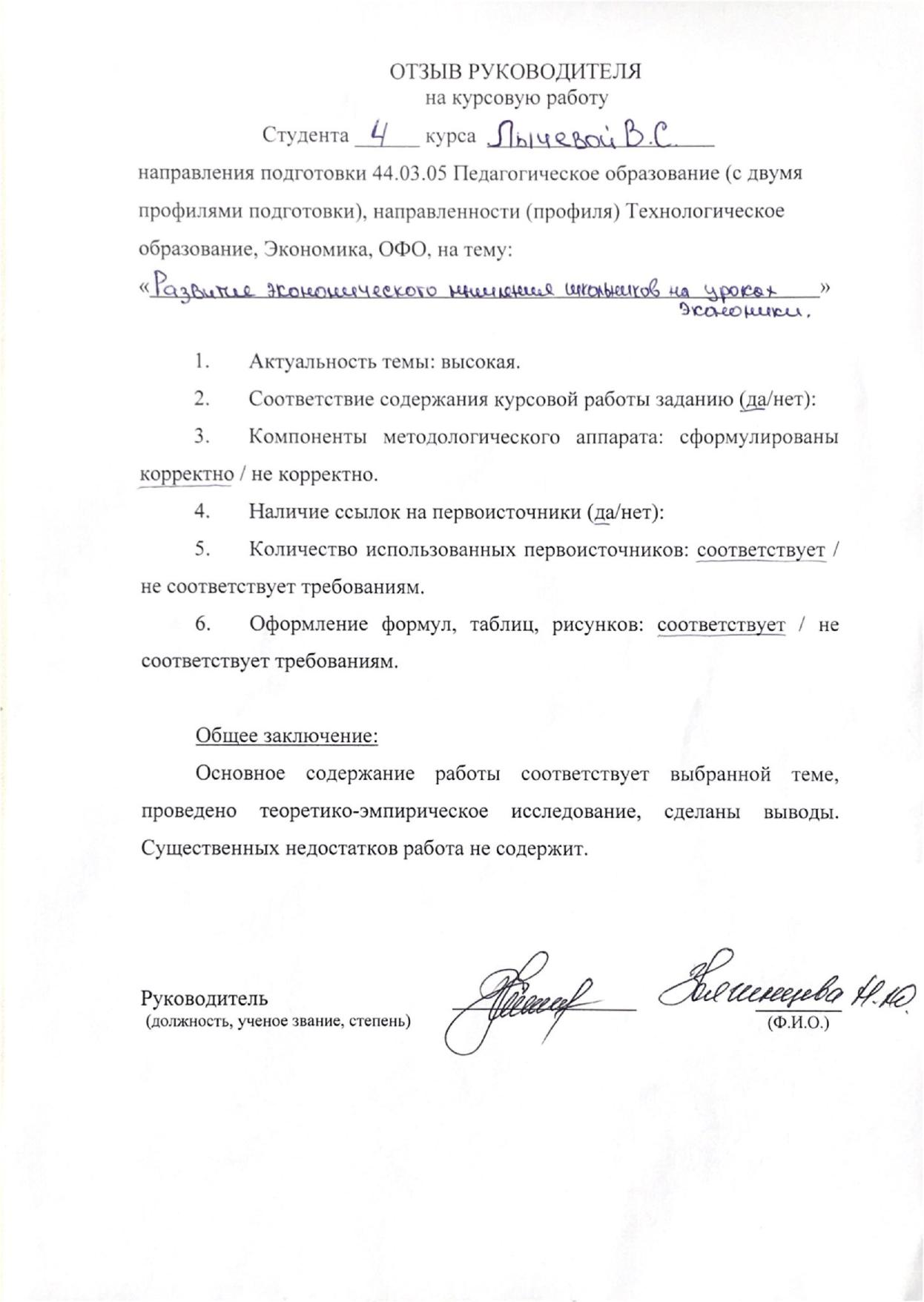 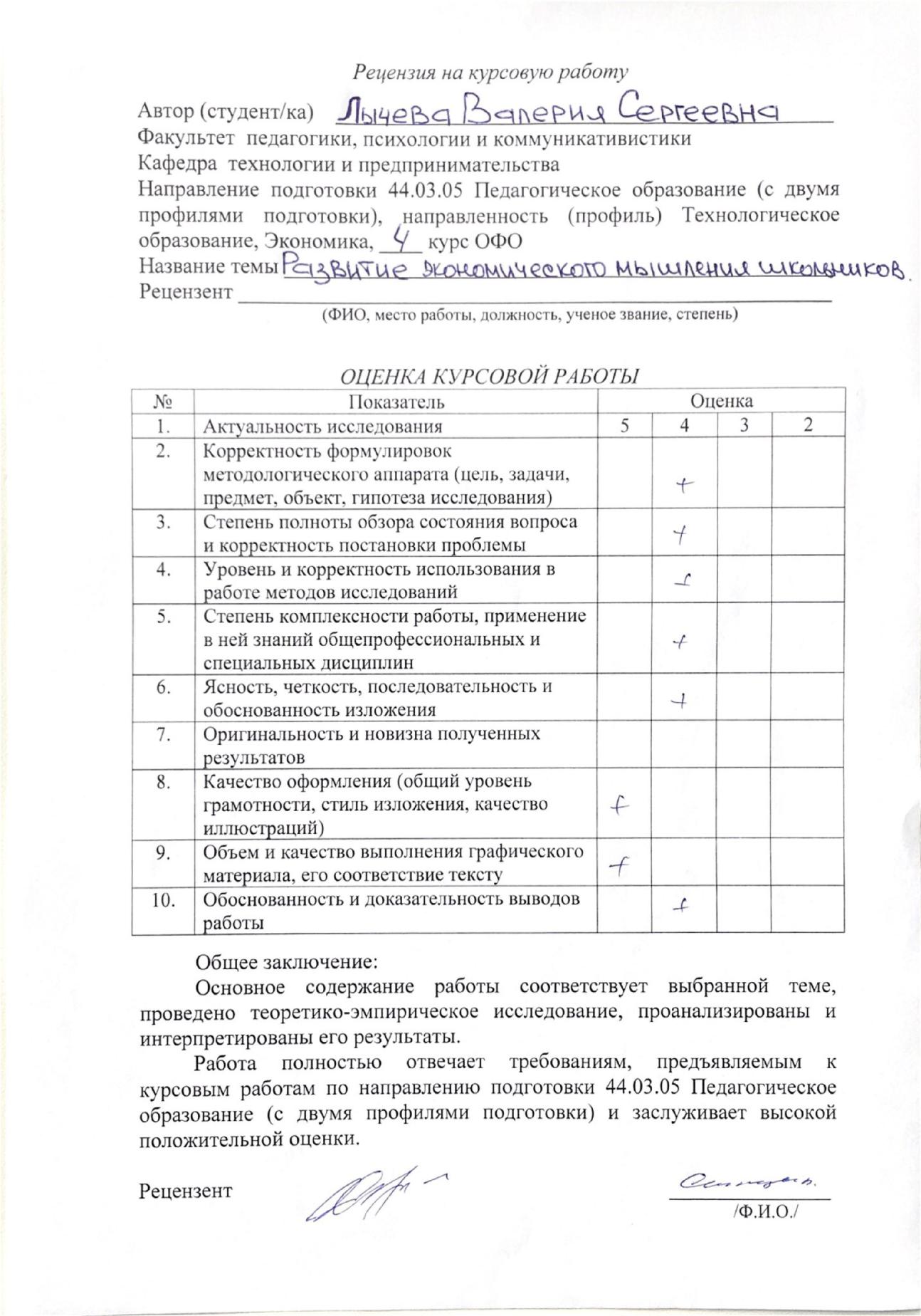 